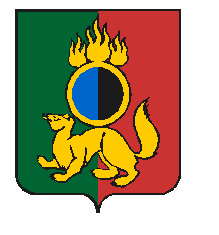 АДМИНИСТРАЦИЯ ГОРОДСКОГО ОКРУГА ПЕРВОУРАЛЬСКПОСТАНОВЛЕНИЕг. ПервоуральскО проведении Всероссийской штабной тренировки по гражданской обороне на территории городского округа Первоуральскв период с 01 по 03 октября 2018 годаНа основании Федеральных законов Российской Федерации от 6 октября 2003 года № 131-ФЗ «Об общих принципах организации местного самоуправления в Российской Федерации», от 12 февраля 1998 года № 28-ФЗ «О гражданской обороне», Комплексного плана основных мероприятий МЧС России на 2018 год, утвержденного приказом 27 декабря 2017 года № 600, Планом основных мероприятий городского округа Первоуральск в области гражданской обороны, предупреждения и ликвидации чрезвычайных ситуаций, обеспечения пожарной безопасности и безопасности людей на водных объектах на 2018 год, в период с 01 по 03 октября 2018 года запланировано проведение Всероссийской штабной тренировки по гражданской обороне (далее тренировка) с федеральными органами исполнительной власти, государственными корпорациями и компаниями, органами исполнительной власти субъектов РФ, органами местного самоуправления и организациями по теме: «Организация мероприятий по приведению в готовность гражданской обороны в Российской Федерации Плана гражданской обороны и защиты населения Российской Федерации на территории Российской Федерации», Администрация городского округа ПервоуральскПОСТАНОВЛЯЕТ:1. Органам местного самоуправления и организациям городского округа Первоуральск принять участие с 01 по 03 октября 2018 года в подготовке и проведении тренировки по гражданской обороне по теме: «Организация мероприятий по приведению в готовность гражданской обороны в Российской Федерации Плана гражданской обороны и защиты населения Российской Федерации на территории Российской Федерации».2. Утвердить план проведения мероприятий в рамках участия в тренировке с 01 по 03 октября 2018 года (приложение 1).3. Утвердить состав группы контроля для проведения анализа действий органов управления и сил гражданской обороны в ходе проведения тренировки с 01 по 03 октября 2018 года (приложение 2). 4. В ходе участия в тренировке отработать следующие вопросы:1) совершенствование знаний и практических навыков руководителей, органов управления и сил гражданской обороны по организации и ведению гражданской обороны, сбору и обмену информацией в области гражданской обороны, а также контролю выполнения мероприятий по гражданской обороне;2) проверка реальности планов гражданской обороны организаций городского округа Первоуральск;3) совершенствование знаний и практических навыков руководителей, органов управления и сил гражданской обороны при ликвидации крупномасштабных чрезвычайных ситуаций (далее – ЧС).5. Спасательной службе оповещения и связи гражданской обороны городского округа Первоуральск (Р.С. Мухаметшин) проверить готовность средств связи руководящего состава гражданской обороны городского округа Первоуральск и привлекаемых сил к участию в тренировке, а также обеспечить оповещение руководящего состава и связь во время проведения тренировки.6. Спасательной службе транспортного обеспечения гражданской обороны городского округа Первоуральск (Н.А. Копытова) организовать выделение для участия в тренировке одной единицы транспорта – автобус (не менее 20 мест).7. Рекомендовать отделу Министерства Внутренних дел России по городу Первоуральску (О.В. Грехов) организовать охрану общественного порядка в ходе участия в тренировке в точках проведения практических мероприятий.  8. Единой дежурно-диспетчерской службе муниципального бюджетного учреждения «Первоуральская городская служба спасения» (И.А. Балдина) обеспечить прием, обработку и своевременную передачу сигналов по тренировке, отработку необходимых формализованных документов.	9. Руководителям гражданской обороны организаций городского округа Первоуральск, отнесенных к категориям по гражданской обороне, продолжающих деятельность в военное время или переносящих деятельность в загородную зону, привлекаемых к участию в тренировке:1) подготовить необходимые формализованные документы и справочный материал, в том числе в электронном виде, для обмена оперативной информацией;2) организовать выполнение первоочередных мероприятий по гражданской обороне первой очереди в соответствии с Планами гражданской обороны.10. Руководителям органов управления, служб, организаций городского округа Первоуральск, указанных в приложении 1 и задействованных в отработке практических мероприятий по гражданской обороне, обеспечить выполнение практических мероприятий, оказать содействие своим сотрудникам, занятым в подготовке и проведении тренировки. 11. Опубликовать настоящее Постановление на официальном сайте Администрации городского округа Первоуральск в сети «Интернет».12. Контроль исполнения настоящего Постановления возложить на заместителя Главы Администрации городского округа Первоуральск по жилищно-коммунальному хозяйству, городскому хозяйству и экологии А.С. Гузаирова.Временно исполняющий полномочияГлавы городского округа Первоуральск                                                    И.В. Кабец27.09.2018№1609